Certificate Course on CNC Milling Course Id : MSME/CCCNCMCandidate Eligibility : Inter / ITI  passed or its equivalent.No. Of NOS (If QP) : 4 NSQF Level : 4 Cost Category : 2 Course Duration Theory duration : 192Practical duration : 408OJT duration : 120 Trainer Qualification Work ExperienceCONTACT DETAILS OF THE BODY SUBMITTING THE QUALIFICATION FILE Name and address of submitting body:Tool Room & Training Centre, Patna (An Extension Centre of Indo-Danish Tool Room, Jamshedpur)Ministry of MSME, Govt. of IndiaPatliputra Industrial EstatePatna-800013(0612) 2270744Name and contact details of individual dealing with the submissionName					: Shri. Ashutosh KumarPosition in the organisation		: General Manager (I/c) Tel number(s)	: (0612) 2270744Mobile					: 7260801191E-mail address				: trtcpatna14@gmail.comASSESSMENTBody/Bodies which will carry out assessment:Examination cell -   Tool Room & Training Centre, PatnaHow will RPL assessment be managed and who will carry it out?YES. Learners who have met the requirements of any Unit Standard that forms part of this qualification may apply for recognition of prior learning to the relevant Education body. The applicant must be assessed against the specific outcomes and with the assessment criteria for the relevant Unit Standards.Describe the overall assessment strategy and specific arrangements which have been put in place to ensure that assessment is always valid, reliable and fair and show that these are in line with the requirements of the NSQF.1. ASSESSMENT GUIDELINE: - Criteria for assessment based on each learning outcomes, will be assigned marks proportional to its importance.   - The assessment for the theory & practical part is based on knowledge bank of questions created by trainers and approved by Examination cell (TRTC, Patna)   - For each Individual batch, Examination cell will create unique question papers for theory part as well as practical for each candidate at each examination.   - To pass the Qualification, every trainee should score a minimum of 40% in each Theory and 50% in each Practical subject.   - Assessment comprises the following components:>Job carried out in labs/workshop>Record book/ daily diary>Answer sheet of assessment>Viva –voce>Progress chart>Attendance and punctuality2. ASSESSORS:TRTC Patna faculty teaching the Advanced Programming and Operation with CAD/CAM course, also assesses the students as per guidelines set by Examination cell of TRTC. Faculties are trained from time to time to upgrade their skills on various aspects such as conduction of assessments, teaching methodology etc.  3. ELIGIBILITY TO APPEAR IN THE EXAM:Minimum 70% attendance is compulsory for the students to appear for the assessments.4. MARKING SCHEME:Semester-I5. PASSING MARKS:Passing criteria is based on marks obtain in attendance record, term works , assignments, practical’s performance, viva or oral exam, module test, class test, practical exam and final exam Minimum Marks to pass practical exam – 60%Minimum Marks to pass theory exam – 40%Grade Equivalents:->85%                           Ex>65% & <85%             A>50% & <65%             B>35% & <50%             C<35%                            D6. RESULTS AND CERTIFICATION:The assessment results are backed by evidences collected by assessors. Successful trainees are awarded the certificates by TRTC, Patna.ASSESSMENT EVIDENCEASSESSMENT EVIDENCEAssessment evidence comprises the following components document in the form of records: Job carried out in labs/workshopRecord book/ daily diaryAnswer sheet of assessmentViva –voceProgress chartAttendance and punctualityFig. 1. Career Progression of Certificate course in CNC Milling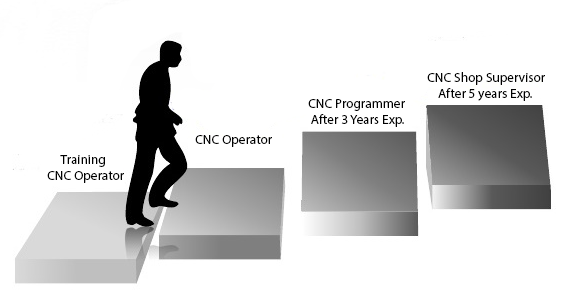 Course CurriculumSyllabus content with time structureFor the course of Certificate Course on CNC MillingDuration: 600 hrs. External assessmentsEXAMINATIONEvidence of levelTrainer QualificationWork ExperienceMinimum - Diploma/Degree in Mechanical EngineeringCertified for Job Role: “Diploma in Tool & Die Making” with Minimum acceptance score of 65 %Recommended that the Trainer is certified for the Job Role: “Diploma in Tool & Die Making” with Minimum accepted score of 65%.Alternatively, must have successfully undergone a CGSC organized TOT workshop on “How to Trainer”.Minimum 3 to 4 years of industry experience in relevant job role and a Minimum of 3 to 4 years and Training experience in relevant job role.Qualification Title Certificate Course on CNC MillingQualification Code MSME/CCCNCMNature and purpose of the qualification           Nature: Certificate Course Purpose: Learners who attain this qualification are competent in Programming and operation of CNC Machines and get a job in the CNC machine shop. Qualified learners who attain the above skill can also become an entrepreneur. Body/bodies which will award the qualificationTool Room & Training Centre, Patna (Certificate Awarded by TRTC, Patna)Body which will accredit providers to offer courses leading to the qualificationTool Room & Training Centre, Patna (Certificate Awarded by TRTC, Patna)Body/bodies which will carry out assessment of learnersExamination Cell of Tool Room & Training Centre, Patna Occupation(s) to which the qualification gives accessCNC Milling Operator Licensing requirementsNot ApplicableLevel of the qualification in the NSQFLevel 4Anticipated volume of training/learning required to complete the qualification600Entry requirements and / or recommendationsInter / ITI  passed or its equivalent.Age 15 years to 35 yearsProgression from the qualificationJob Progression:After completion of course and after 3 years of field experience the trainee can work as a CNC Machine programmer in CNC machine shop and after 5 years of experience, the person can work  as a supervisor in CNC machine shop.Planned arrangements for the Recognition of Prior learning (RPL)YesInternational comparability where knownBritish Columbia Institute of Technology
3700 Willingdon Avenue  Burnaby, British Columbia CNC Machinist Technician Level -3 CNC Date of planned review of the qualification.January 2020Formal structure of the qualification  Formal structure of the qualification  Formal structure of the qualification  Formal structure of the qualification  Formal structure of the qualification  Formal structure of the qualification  Title of component and identification codeMandatory/ OptionalEstimated size (learning hours)Theory hoursPractical hoursLevel1. Engineering Drawing    Mandatory72244842. Engineering Metrology                 Mandatory48242443. Workshop Calculation     Mandatory4848-44. Workshop Technology                 Mandatory48242445. Conventional MillingMandatory72-7246. CNC Milling (Fanuc).Mandatory1924215047. On Job Training120-1204TotalTotal600192408Sr. No.Method of AssessmentsWeightageEvaluator1Practical test25Trainer + Moderator (Head of Dept)+ Examiner nominated by Examination cell (TRTC)2Written test (Trade Theory)15Trainer + Moderator (Head of Dept)+ Examiner nominated by Examination cell (TRTC)3Communication/Employability skills10Trainer + Moderator (Head of Dept)+ Examiner nominated by Examination cell (TRTC)4Workshop calculation & Metrology10Trainer + Moderator (Head of Dept)+ Examiner nominated by Examination cell (TRTC)5Engineering Drawing15Trainer + Moderator (Head of Dept)+ Examiner nominated by Examination cell (TRTC)6Internal assessment25Trainer + Moderator (Head of Dept)+ Examiner nominated by Examination cell (TRTC)TotalTotal100Title of ComponentTitle of ComponentCertificate Course in CNC MillingSr.noOutcomes to be assessedAssessment criteria for the outcome1List different Cutting tooling standards Selection of standard tools/ cutters/Tool Holders as per requirementIdentify Cutting Tools and Tool Holders from the standardDiscuss Single point tools operations Explain Toolholder StylesDefine Turning Insert ShapesDescribe Operating ConditionsExplain Workholding methodsIdentify and Explain Toolholding DevicesExplain Cutting Conditions2Develop mathematical /Analytical skillsDescribe standard mathematical formulae used in calculation required for machine tool operation.Calculations of machining parameters like cutting speed, cutting feed, depth of cut etc.Explain Coordinate SystemDescribe Machine GeometryDiscuss Axis - OrientationDefine Work sketch and Calculation Discuss Math in CNC ProgrammingDescribe Taper CalculationDescribe Calculation of TrainglesExplain Inverse Trigonometric Function 3Develop and execute CNC Machining programme Plan the machining activities before starting them.Use appropriate sources to obtain the required information e.g.  Numerical control on CNC machine, types of CNC controlCalculation of technological data for CNC machining.check that all the equipment is correctly connected and in a safe and usable working condition Calculate parameters like speed feed , depth of cut etc. and set a references for the various operations.set up the suitable template/folder  set up and check that all peripheral devices are connected and correctly operating establish coordinate system, orientation and views as per the jobconfirm that the program is as per job specifications and contains all relevant information use appropriate techniques to create program that are sufficiently and clearly detaileduse codes and other references that follow the required conventions  make sure that programs are checked and approved by the appropriate person save the program in the appropriate file type and location  deal promptly and effectively with problems within your control, and seek help and guidance from the relevant people if you have problems that you cannot resolveShut down the CAM system to a safe condition on completion of the programming activities.Prepare programs, demonstrate , simulate and operate CNC milling, machines for various machining operations.Execute program and inspect simple geometrical forms / standard parts4Safety and Health  practices at the workplaceSafe handling of tools, equipment & CNC Machines & Personal safety tool as per company product requirement. Machining types of CNC Machines advantages & Limitation of CNC computer numerical control applications. Future of CNC technology (Advance Knowledge), update technology or latest CNC Systems :- CNC interpolation, open loop & close loop control systems with feedback devices co-ordinate systems & points mode knowledge. CNC Machines-Turning –Milling Type Axes nomenclature Review assignment/practical/test use protective clothing/equipment for specific tasks and work conditions state the name and location of people responsible for health and safety in the workplace state the names and location of documents that refer to health and safety in the workplaceidentify job-site hazardous work and state possible causes of risk or accident in the workplacecarry out safe working practices while dealing with hazards to ensure the safety of self and othersstate methods of accident prevention in the work environment of the job rolestate location of general health and safety equipment in the workplaceinspect for faults, set up and safely use steps and ladders in general usework safely in and around trenches, elevated places and confined areaslift heavy objects safely using correct procedures apply good housekeeping practices at all timesuse the various appropriate fire extinguishers on different types of fires correctlyparticipate in emergency procedures5CNC PROGRAMMING AND CNC MACHINING - On job training Study of CNC machine, keyboard & specifications, Machine starting & operating in reference point, jog & incremental modes, coordinate system points, assignments absolute & incremental co-ordinate. Identification of machines over travel limits & emergency stop, machine parts, mode practice (Jog, MDI, Edit, R.P. Auto, Single Block, MPG) Work & Tool setting CNC m/c part program preparation.Linear interpolation, assignments & simulations on software on old program. Circular interpolation, assignment & simulation on old program. Work offset & tool offset measurement & entry in CNC control. Part program preparation by absolute & incremental programming. CNC m/c turning with radius/Chamfer with TNRC editing practice & simulation. Chuck removing & its assembly. Cutting tool setting Work setting Program editing & simulation Cycle 95-Stock removal cycle OD/ID Drilling/boring cycles in CNC turning Grooving/Threading on OD/ID in CNC turning Offset correction practice Size control on CNC machine Sub program with repetition Threading cycle OD Sub program with repetition, sub-program with macroCall eccentric turning etcCNC turning: Mutlistart threading Programming with variables final test & evaluations. Means of assessment Skill performance is assessed by conductingi)	Assignment for each semesterii)	Written test for each semesteriii)	Final exam after completion of both the semestersiv)	Practical exam for each semesterv)	Final practical exam after completion of both the semestersvi)	Viva / Oral ExamMeans of assessment Skill performance is assessed by conductingi)	Assignment for each semesterii)	Written test for each semesteriii)	Final exam after completion of both the semestersiv)	Practical exam for each semesterv)	Final practical exam after completion of both the semestersvi)	Viva / Oral ExamPass/FailPassing criteria is based on marks obtain in attendance record, term works , assignments, practical’s performance, viva or oral exam, module test, practical exam and final exam i)	Minimum Marks to pass practical exam – 60%ii)    Minimum Marks to pass theory exam – 40%Pass/FailPassing criteria is based on marks obtain in attendance record, term works , assignments, practical’s performance, viva or oral exam, module test, practical exam and final exam i)	Minimum Marks to pass practical exam – 60%ii)    Minimum Marks to pass theory exam – 40%Session Name: Engineering DrawingSession Name: Engineering DrawingSession Name: Engineering DrawingSession Name: Engineering DrawingSession Name: Engineering DrawingPractical competencies(includes demonstration and activity)Practical competencies(includes demonstration and activity)Underpinning KnowledgeDuration (in hours)Duration (in hours)Demonstration (24 hours)Activity (48 hours)PracticalTheoryEngineering drawing as a graphical language used by engineers, users and techniciansState the importance and objectives of engineering drawing.State the standards used for drawing.2448Drawing equipmentsExplain the use ofDrawing boardT - squareSet squareMini drafterInstrument boxProtractors French curves  Identify the different grades of pencils HB, H, 2H, 3H.Classify the different sizes of drawing sheets according to B.I.S.Describe the layout of Drawing sheets and their contents.Give idea about Letters and numeralsExplain the use of scales – Enlarging, Reducing, full scale and representative fraction.Dimensioning TechniquesState the types of lines and their uses.Identify different dimensioning methods.Use Chain, parallel and combined dimensioning.Use aligned and unidirectional system of dimensioning in given situation.Use co-ordinate dimensioning, methods of dimensioning Diameter, Radii, Chords, angles.Recognize the points in various quadrantsExplain all four quadrantsIdentify Horizontal plane, Vertical plane and Profile plane.Explain the projection of points – front view, top view and side view (both left and right).Orthographic projection of machine partsState Meaning of orthographic projectionDraw elevation, plan and side elevation of the machine parts like stepped block, fork lever, bearing block, etc.Isometric projection and views of solids and machine partsDescribe the use of Isometric scaleDistinguish between Isometric view and Isometric projectionsTo draw the Isometric view of different geometrical objects and machine partsConvert orthographic views into isometric viewPreparation of assembly drawinghingeC-clampDrill base and tableTool makers clamp Drill jigPlumber block, etc.Surface finish symbolsIndicationSpecial surfaceDirection of layMachining allowancePosition of symbolSymbols with inscriptionsAdditional indicationsFits andToleranceIndications in assembly drawingsSession Name: Engineering MetrologySession Name: Engineering MetrologySession Name: Engineering MetrologySession Name: Engineering MetrologySession Name: Engineering MetrologyPractical competencies(includes demonstration and activity)Practical competencies(includes demonstration and activity)Underpinning KnowledgeDuration (in hours)Duration (in hours)Demonstration (24 hours)Activity (24 hours)PracticalTheoryMetrologyIntroductionDefinition of measurementAims of measurementStandards of measurements – primary and electric standards.Methods of measurement – direct and indirect comparison.Precision and accuracySensitivity and repeatabilityErrors in measurementsSystematic errorCalibration procedure in measuring instruments.2424Measuring Instruments, Principle, Construction Least Count + UsesPrecision instrumentsLinear measurementsNon precision, steel rule, calipers dividers, telescopic gauges, Depth gauge.Micrometers, vernier calipersHeight gaugesSlip gaugesComparators Angular Measurements Non PrecisionProtractors Adjustable bevelEngineers squareCombination setPrecision Angle MeasurementBevel protection, dividing head sine bar, angle gauges, spirit level clinometers, Auto collimators.Limits, Tolerances And Fits Definition – Inter changeability  Basic size – Actual sizeLimits of sizeMaximum limit of sizeMinimum limit of sizeHoleShaftDeviation Upper deviationLower deviation Actual deviationToleranceZero lineFundamental deviationFundamental toleranceToleranced sizeFits And Their ClassificationDefinition of a fit expression 30H7/g6ClearanceClearance fitMaximum clearanceMinimum clearanceInterference fitMaximum interferenceMinimum interferenceTransition fitHole basis systemShaft basis system GaugesTypes of gaugesPlain gaugesPlug gaugesSnap gaugesRing gaugeAdjustable typeGap gaugeCombined limit gaugesPosition gauge’s principle of gauge designComparators Introduction Purpose of comparatorsTypes of comparatorsRead type mechanical comparators – Dial indicators, advantages and disadvantages.Working principle of pneumatic comparator and solex air gauge.Optical comparatorsSession Name: Workshop Calculation     Session Name: Workshop Calculation     Session Name: Workshop Calculation     Session Name: Workshop Calculation     Session Name: Workshop Calculation     Practical competencies(includes demonstration and activity)Practical competencies(includes demonstration and activity)Underpinning KnowledgeDuration (in hours)Duration (in hours)Demonstration (48 hours)Activity (0 hours)PracticalTheoryTrigonometry units and measurement of anglesTo define right angle in different systems and a radian.Relation between Radians and Degrees – Problems.To derive Arc length = r x 0 and Area of a sector A = ½ r20 and to show radian is a constant angle – Related Problems.048Trigonometric ratiosDefinition of Trigonometric functions as sides of a right angled triangle.To derive Identities – ProblemsTo find Trigonometric Ratios of Standard angles like 00, 300, etc.,Allied anglesRule of signsMeaning of Allied angles and Derivations of -0, 90, -0, 90 + 0.Formulae of 180  0, 270  0, 360  0, etc. using the formulae of 900MensurationProblems based on Allied angle Problems on Areas and Volumes & other measurements.Heights and distancesDefinition of angle of elevation and depressionIllustration to find heights and distances of objectsProblemsTo write Sin(A-B), Cost(AA_B) and tan(A-B) by replacing B by –B.  To derive ratios of multiple angles like 2A and 3A – ProblemsTo writer half angle formulae from ratios of 2A formulae Problems.Session Name: Workshop Technology                 Session Name: Workshop Technology                 Session Name: Workshop Technology                 Session Name: Workshop Technology                 Session Name: Workshop Technology                 Practical competencies(includes demonstration and activity)Practical competencies(includes demonstration and activity)Underpinning KnowledgeDuration (in hours)Duration (in hours)Demonstration (24 hours)Activity (24 hours)PracticalTheoryHand ToolsVices, Construction parts specification uses of, Bench vice, Leg vice, Pipe vice, Hand vice, Pin vice,Tool makers vice, Care of vices, Vice clamps, Hammers, Ball peen , Cross peen, Straight peen, Soft hammers, Files, Parts, size, cut of teeth, shapes, filing, methods of filing, care, special purpose file and needle files. Centre punches, Dot punch, Prick punch, Scrapers, Shapes, Scraping, Frosting or flowering, Hacksaws, Definition, types of frames, Parts of a blades, Kinds of blade, Types of bladeTeeth arrangements, Sawing - Power hacksaw, parts, function of type of blade, band saw, parts function, types of blade. Pliers, Spanners, Screw drivers,.2424Marking ToolsScribers, Try squares, parts of uses, Jenny calipers, parts uses calipers O/S I/S, dividers. Surface plates, material, constructions, specification and uses. Parallel blocks, ‘V’ blocks, Scribers, Features, uses, Surface gauges, types, ordinary universal, parts and uses. Angle plate, features, functions, types of uses. Cutting SpeedLength in m/minMaterial of work pieceTool materialCross section of chipsCoolingDesign of machineCalculation OF R.P.M Cutting speedDiameter of work pieceTablesFeeds & depth of cutMaterialCutting ToolsCutting anglesFeed in mm per revolutionCalculation of machining time Setting timeMachining timeAuxiliary timeDelay timeTotal timeSafetyRules and regulationsRules and regulationsDefinition, Parts Specification, Types of Planning MachinePlanner OperationWork holding devisesMachine viceDirect clamping3-jaw chuck4-jaw chuckmilling fixturesAngle platesSpeeds & FeedsCutting Speed CalculationsMilling FeedsDepth of cutFeed rate mm/minFeed / ToothFeed / Cutter revolutionFeed / minuteChip formationMachine powerSurface finishRoughness waviness revolutionCutting fluidAdvantages & characteristics of a cutting fluidTypes, functions and application of cutting fluidSAFETY Rules and regulationsBoringBoring headStraight holesCounter boresCalculation of Machining timeLength of work placeFeedR P MSAFETY Rules and regulationsSession Name: Conventional MillingSession Name: Conventional MillingSession Name: Conventional MillingSession Name: Conventional MillingSession Name: Conventional MillingPractical competencies(includes demonstration and activity)Practical competencies(includes demonstration and activity)Underpinning KnowledgeDuration (in hours)Duration (in hours)Demonstration (0 hours)Activity (72 hours)PracticalTheoryConventional MillingMilling machine and its parts. Milling machine operations. Milling accessories and attachments. Types of Milling Machine. Multi Cutters.720Session Name: CNC Milling (Fanuc)Session Name: CNC Milling (Fanuc)Session Name: CNC Milling (Fanuc)Session Name: CNC Milling (Fanuc)Session Name: CNC Milling (Fanuc)Practical competencies(includes demonstration and activity)Practical competencies(includes demonstration and activity)Underpinning KnowledgeDuration (in hours)Duration (in hours)Demonstration (0 hours)Activity (144 hours)PracticalTheoryCNC Milling (FANUC)Data Input Panel & their FunctionsAxis Definition, Main function of  M - CodeDimensional ProgrammingProgramming of Work piece ContourTool OffsetsTool Radius Compensation & Tool DefinitionPath Functions Contour programmingCanned Cycles-(Pocket, Circular, Slot, Peck Drilling etc.15042Machine PracticeConcepts Of Operating a CNC MachineOperating Practice on CNC Triac (Vertical spindle Milling) MachineMachine Homing, Work OffsetTool OffsetTool ChangingProfile machining, etc.		Session Name: On Job Training		Session Name: On Job Training		Session Name: On Job Training		Session Name: On Job Training		Session Name: On Job TrainingPractical competencies(includes demonstration and activity)Practical competencies(includes demonstration and activity)Underpinning KnowledgeDuration (in hours)Duration (in hours)Demonstration (0 hours)Activity (120 hours)PracticalTheoryOn Job TrainingCNC PROGRAMMING AND CNC MACHINING -On Job TrainingIntroduction to CNC technology – CNC machines & controls.History & development of CNC technology.Conventional Vs. non-conventional machine tool.Numerical control on CNC machine tools CNC control and CNC Control and types of CNC controlCalculation of technological data for CNC machining.CNC clamping system.Implementation of JH for CNCBasic health and safetyCNC programming basics.Introduction to manual NC programmingManual NC programming for milling machines.Application Numerical Control, Advantages, & Disadvantages, Adoptive Control System.1200Comp. NO.ASSESSABLE OUTCOMEASSESSABLE OUTCOMEASSESSMENT RESULTGENERICGENERICGENERICGENERIC11Follow work ethics and identify necessary materials and tools522Perform task with due consideration to safety rules in coordination with team and following government regulations 533Apply professional knowledge & technical knowledge while performing the task544Should be able to work effectively in team to deliver desired results at workplace555Maintain regularity at the workplace.566Able to work observing personal health, safety & environmental protocol at Workshop5SPECIFICSPECIFICSPECIFICSPECIFIC11Precision Machining Capability 3522CNC Milling (Fanuc) Capability 35External Assessment Result100Sl.No.COURSE CODECOURSE NAMEExamination SchemeExamination SchemeExamination SchemeExamination SchemeExamination SchemeExamination SchemeExamination SchemeExamination SchemeTotal MarksSl.No.COURSE CODECOURSE NAMETheoryTheoryTheoryTheoryPracticePracticePracticePracticeTotal MarksSl.No.COURSE CODECOURSE NAMESessionalSessionalSemester ExamSemester ExamSessionalSessionalSemester ExamSemester ExamTotal MarksSl.No.COURSE CODECOURSE NAMEMax. MarksMin. to PassMax. MarksMin. to PassMax. MarksMin. to PassMax. MarksMin. to PassTotal Marks1.CCCNCM -01Engineering Drawing-Theory1043012----402.CCCNCM -02Engineering Drawing-Practical----20124024603.CCCNCM -03Engineering Metrology -Theory1043012----404.CCCNCM -04Engineering Metrology - Practical----20124024605.CCCNCM -05Workshop Technology - Theory1043012----406.CCCNCM -06Workshop Technology - Practical----20124024607.CCCNCM -07Workshop Calculation40166024----1008.CCCNCM -08Conventional Milling (Practical)----402460361009.CCCNCM -09CNC Milling (Fanuc) Practical----4024603610010.CCCNCM -10On Job Training----40246036100LEVELProcess requiredProfessional knowledgeProfessional skillCore skillResponsibility3Person may carry out a job which may require limited range of activities routine and predictable.Basic facts, process and principle applied in trade of employment.Recall and demonstratepractical skill, routine and repetitive in narrow range of applicationCommunication written and oral, with minimum required clarity, skill of basic arithmetic and algebraic principles, personal banking, basic understanding of social and natural environment.Under close supervision.Some responsibility for own work within defined limit.3Develop mathematical /Analytical skills.Develop and execute CNC Machining programme.Health and safety practices at the workplaceThe material need to  be  machined  and  tool materials  which  requires knowledge of facts, principles processes  and  general concepts in working field.CNC operator (Milling ) should have complete knowledge of CNC Machining.The ability to apply practical knowledge and professional skill in interpreting the drawing for machining operations.The ability to identify various operations required to make the job and further be able to sequence the same.Use different types of measuring instruments to maintain the desired quality.Calculate the machining parameters like cutting speed, feed and depth of cut.Communicate  to  the supervisors/  co-workers  if anything  goes  wrong  during the process.Aware about the social as well as environmental situations during working.Identify the  drawing properly,  create  model and generate  program for the  particular  profile  on the  work  piece independently  and  solve the  related  problems  of the co-workers.Check-up procedures to ensure that project objectives are finished within specified time frames are developed.3Level-4Level-4Level-4Level-4Level-4